ESCRIBIMOS  EN EL CORCHO LA PALABRA  HORMIGA CON TIZAS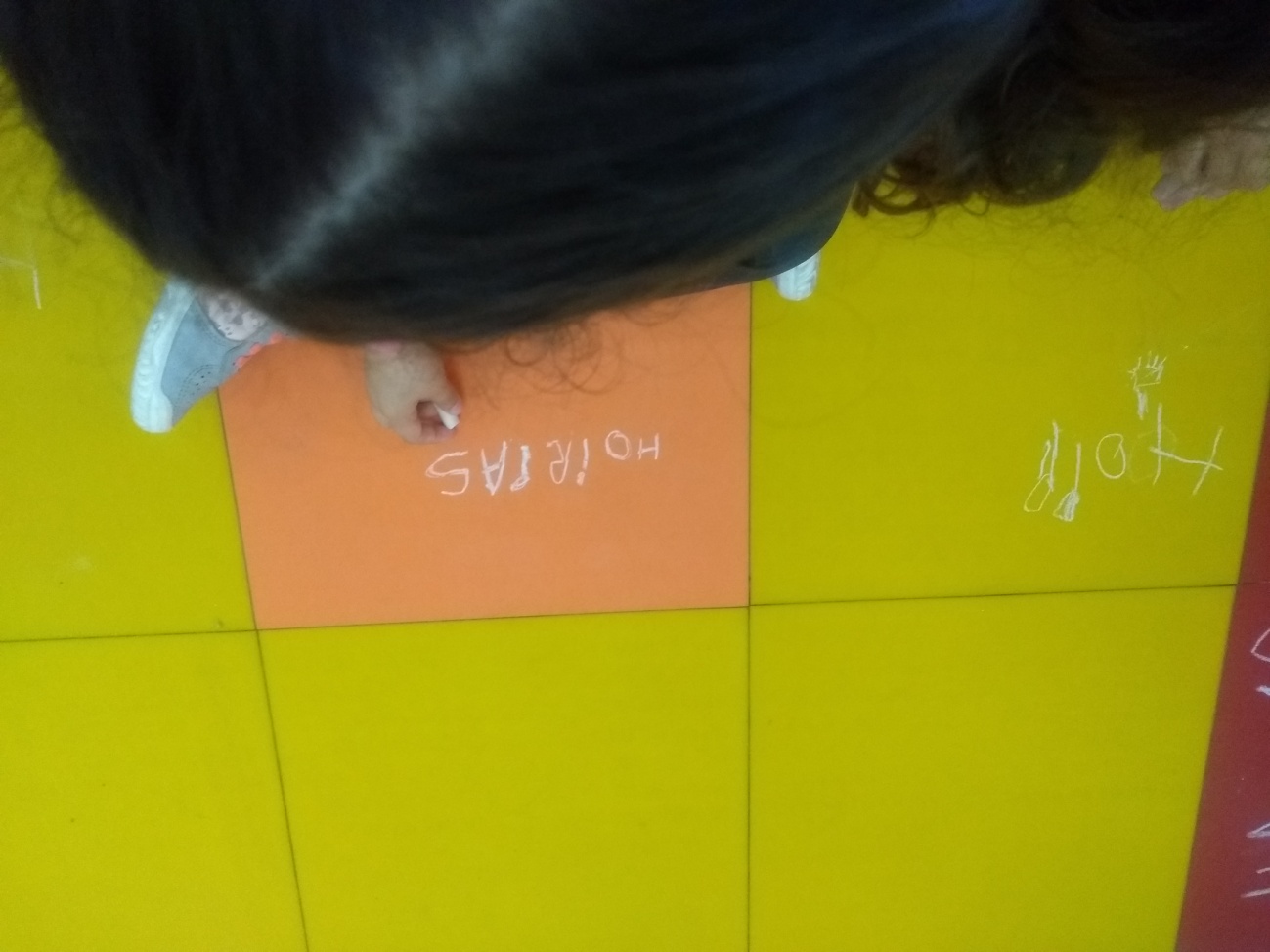 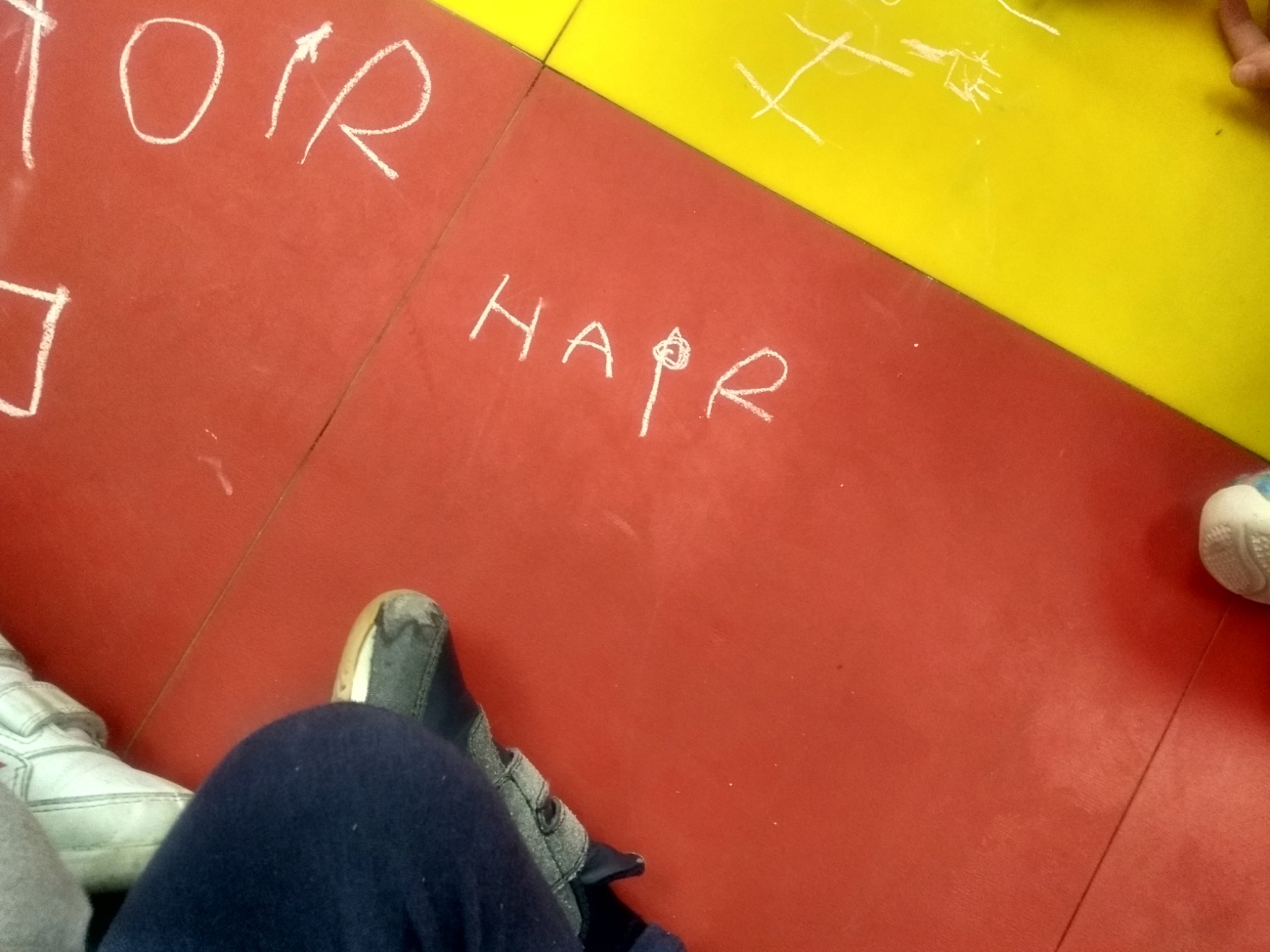 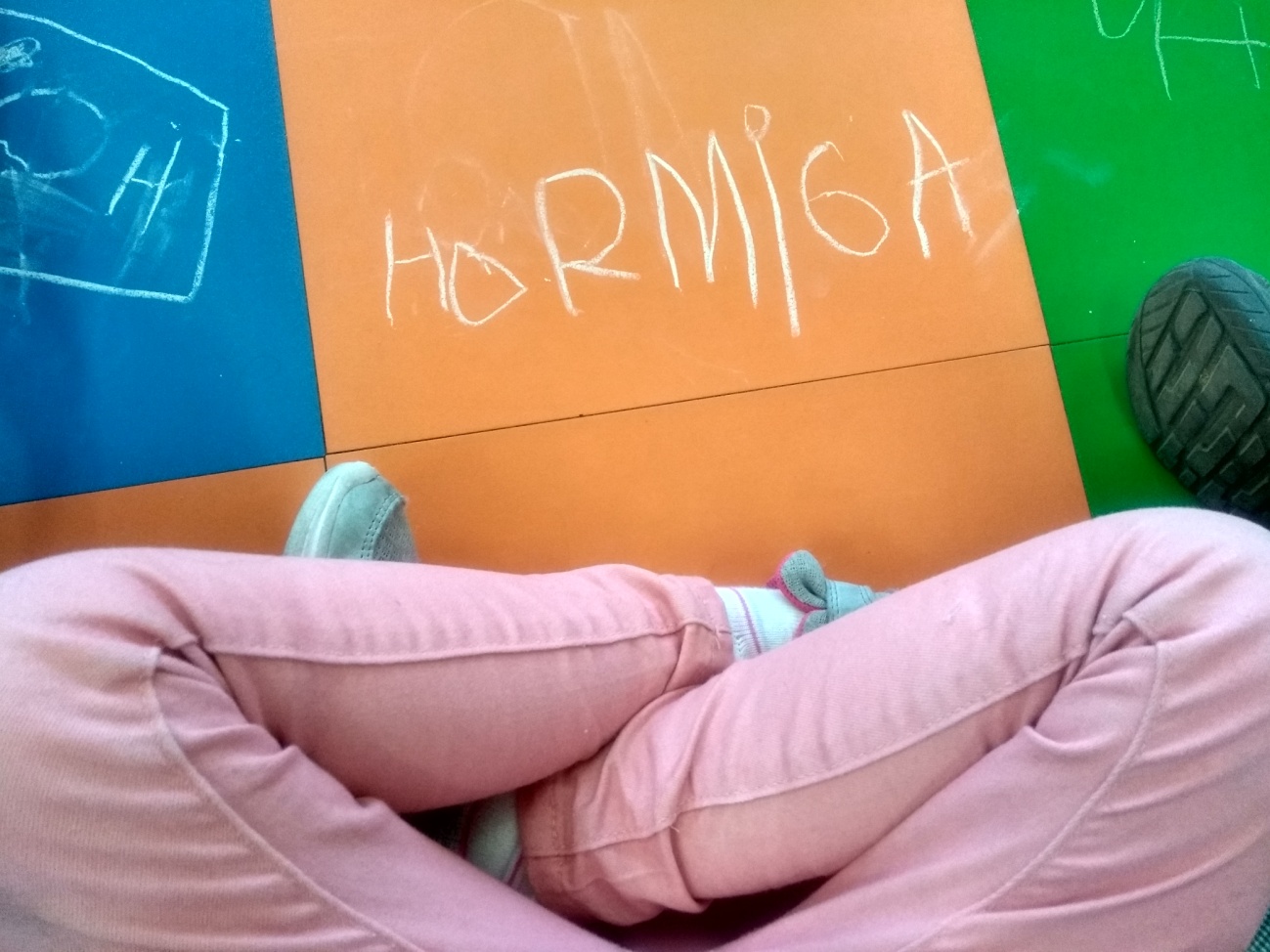 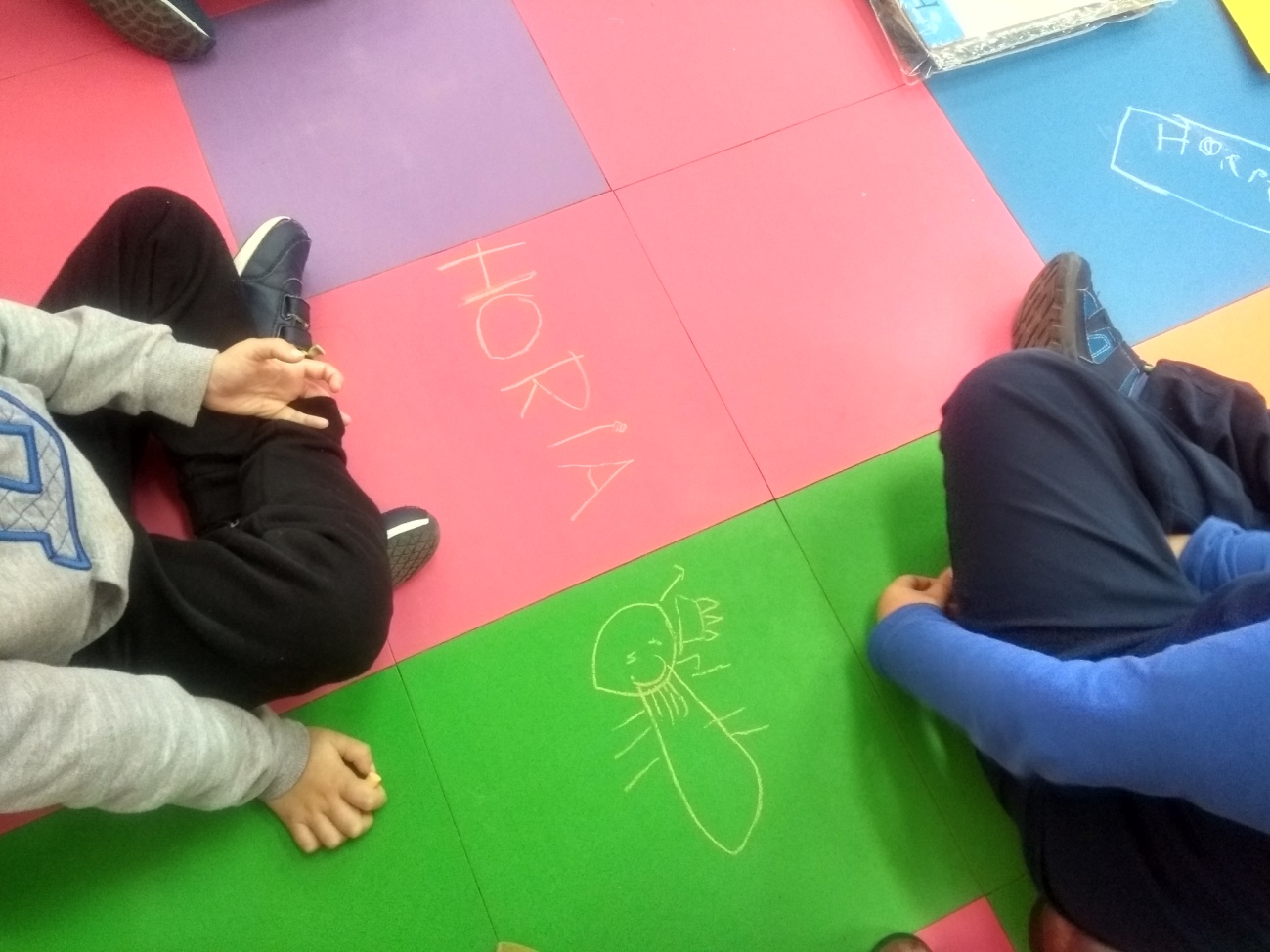 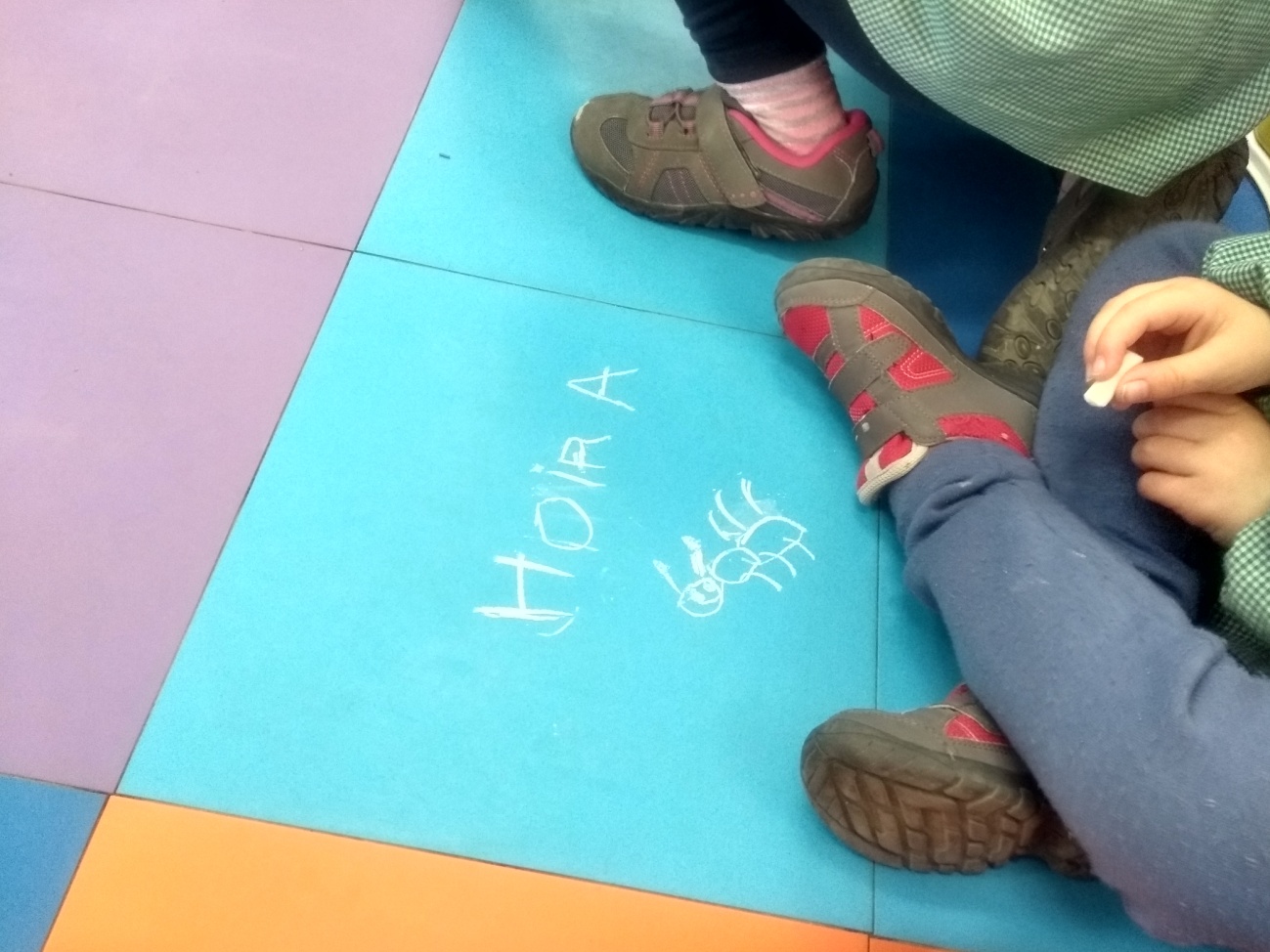 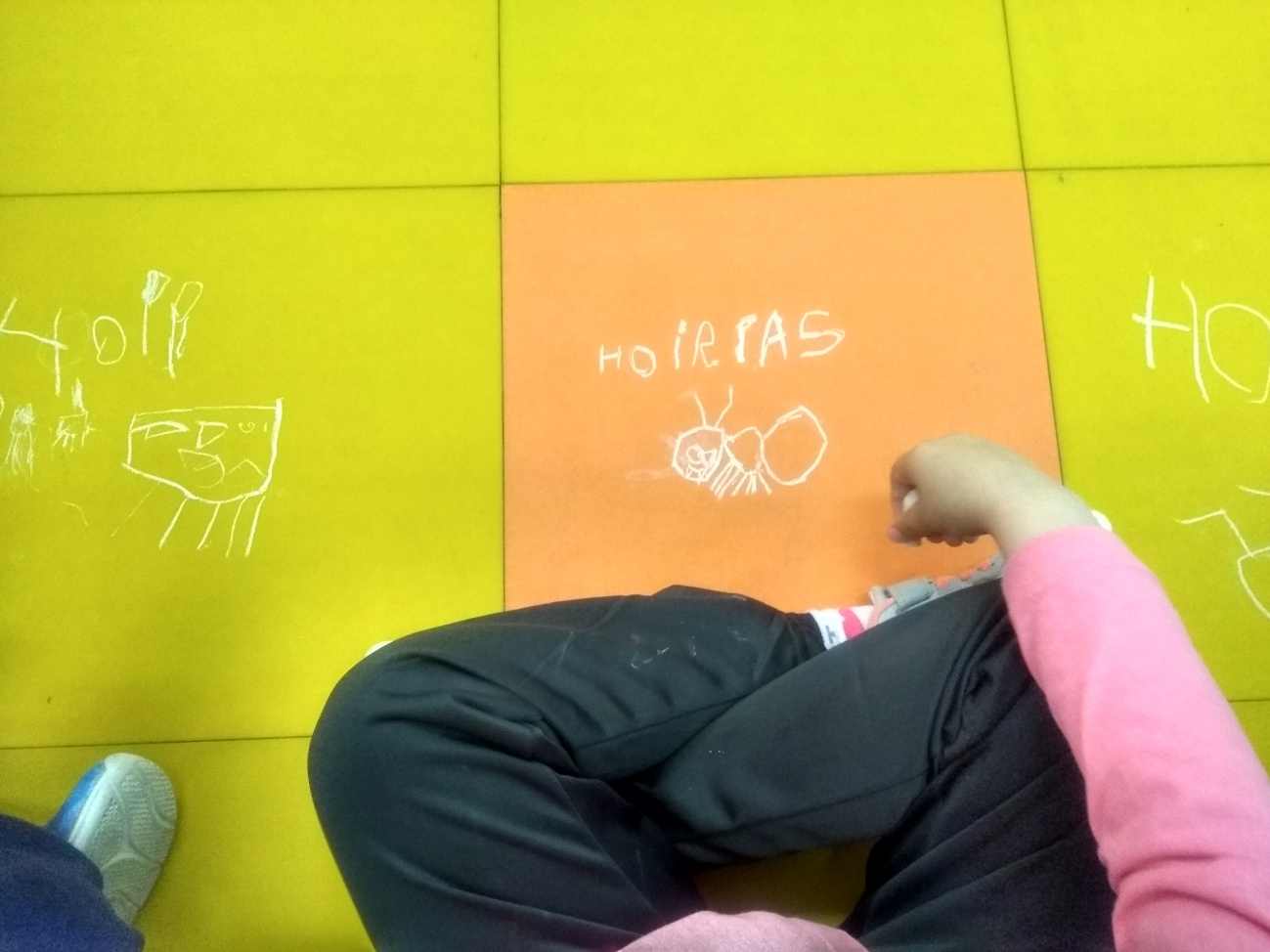 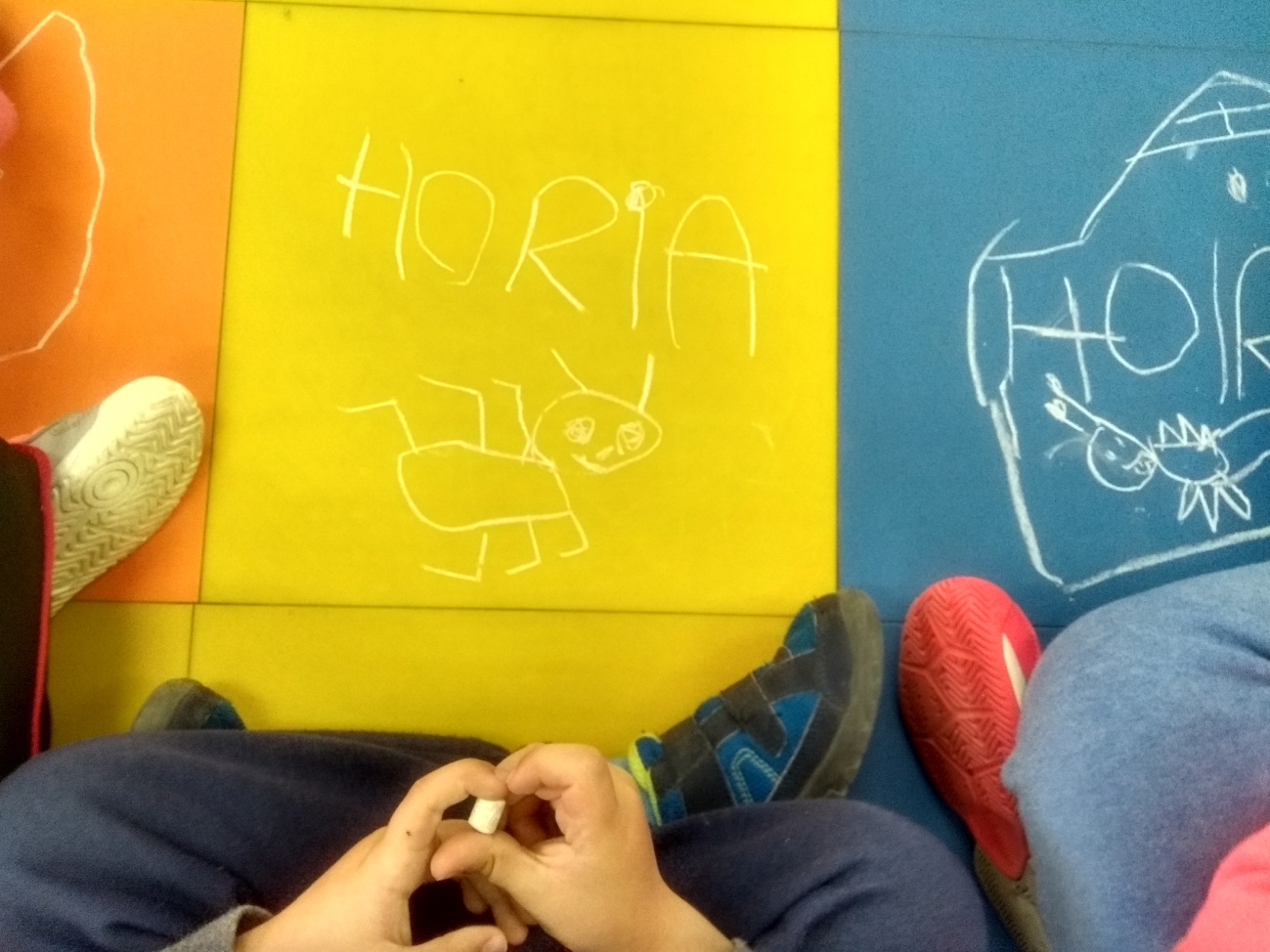 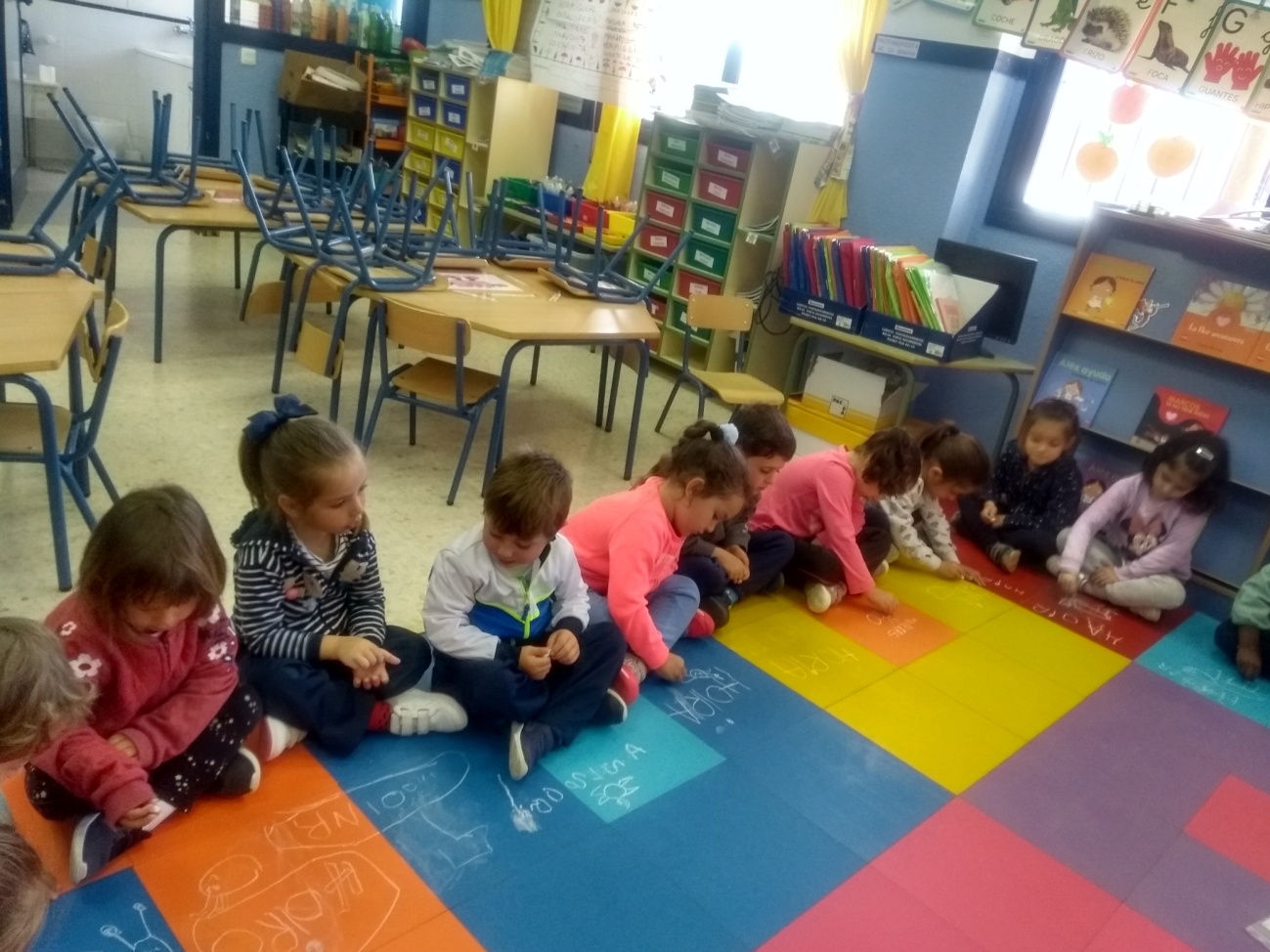 